Cognitive Linguistics Symposium and Round TableBuilding Figurative Language RepositoriesMethods, Risks, and ChallengesZagreb, Croatia, May 27th–28th 2016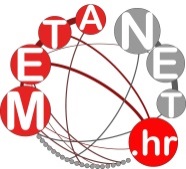 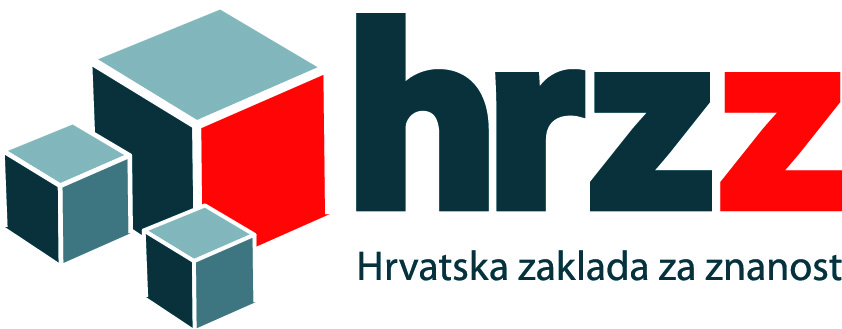 The symposium is financially supported by theCroatian Science Foundation under project 3624Croatian Metaphor RepositoryKeynote speakers:Eve Sweetser, University of California, Berkeley (USA)George Lakoff, University of California, Berkeley (USA) (video-link)Invited speakers:Antonio Barcelona, University of Cordoba (Spain)Mario Brdar, University of Osijek (Croatia)Rita Brdar-Szabó, Eötvös Loránd University, Budapest (Hungary)Zoltán Kövecses, Eötvös Loránd University, Budapest (Hungary)Klaus-Uwe Panther, University of Hamburg (Germany)Günter Radden, University of Hamburg (Germany)Francisco Ruiz de Mendoza, University of La Rioja, Logroño (Spain)Linda Thornburg, Kendal (UK)Tony Veale, University College Dublin (Ireland)Milena Žic Fuchs, University of Zagreb (Croatia)Scientific CommitteeEve Sweetser (University of California, Berkeley)Milena Žic Fuchs (University of Zagreb)Mario Brdar (University of Osijek)Ida Raffaelli (University of Zagreb)Kristina Štrkalj Despot (Institute of Croatian Language and Linguistics)Organizing CommitteeKristina Štrkalj Despot (Institute of Croatian Language and Linguistics)Mario Brdar (University of Osijek)Mario Essert (University of Zagreb)Mirjana Tonković (University of Zagreb)Benedikt Perak (University of Rijeka)Ana Ostroški Anić (Institute of Croatian Language and Linguistics)Bruno Nahod (Institute of Croatian Language and Linguistics).Ivan Pandžić (Institute of Croatian Language and Linguistics)Ivana Brač (Institute of Croatian Language and Linguistics)This symposium gathers a number of top cognitive linguists whose main research interests involve conceptual metaphor and metonymy theory and/or neural theory of language at an interactive and productive series of talks and discussions.The invited speakers will present some of the most recent and prominent endeavors in this area and provide a variety of approaches to the topic. The focus will be on interdisciplinary methods of research that lead towards the building of figurative language repositories (i.e. repositories of cognitive primitives, image schemas, frames, conceptual metaphors, and metonymies), such as the most prominent MetaNet: A Multilingual Metaphor Repository project housed at the International Computer Science Institute in Berkeley, California, or its sister project Croatian Metaphor Repository, housed at the Institute of Croatian Language and Linguistics. Such repositories are a prerequisite for building a computer system capable of understanding metaphors and figurative language.The symposium will also feature a round table discussion on the methods, risks, and challenges of building such repositories.The symposium will hopefully result in the proposal of a joint multidisciplinary project to build a multilingual multilayered lexical and semantic repository that will bring together cognitive science, linguistics, computational science, and psychology with the aim of advancing artificial intelligence research.We invite scholars who feel they can contribute to the topic with a 30-minute talk as part of the invited talks session to send an abstract (up to 400 words excluding references) to Kristina Despot (kdespot@ihjj.hr) no later than March 1st. The Scientific Committee will select three talks to be presented at the symposium and published in the symposium proceedings. Notification of acceptance/rejection will be sent by March 15th.If you are interested in attending this event and taking part in the round table, please register via email to Ivan Pandžić (ipandzic@ihjj.hr) no later than May 1st.All information about the symposium is available on the Croatian Metaphor Repository project website (http://ihjj.hr/metafore/).